CARACTERÍSTIQUES MÉS IMPORTANTS DE L’EXPRESSIONISME. L'objectiu és expressar l’interior de l’ésser humà.L’expressionisme s’entén com una accentuació o deformació de la realitat. És més important el contingut que la forma per això no es requereix una bona tècnica pictòrica ni un resultat estèticament correcte. L'important és transmetre els propis sentiments i emocions interns. Potencien l'impacte emocional a l'espectador a través del color, les formes retorçades, la composició agressiva, etc. Intentaven modelar la realitat per a potenciar l'emoció interior.Autors treballats:  Edvard Munch (expressionisme realista) 	Vasili Kandinski (expressionisme abstracte)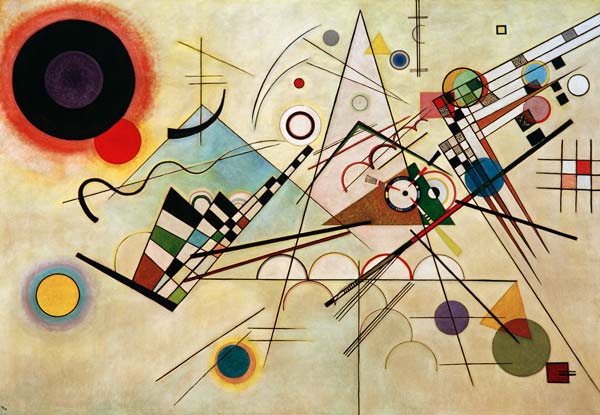 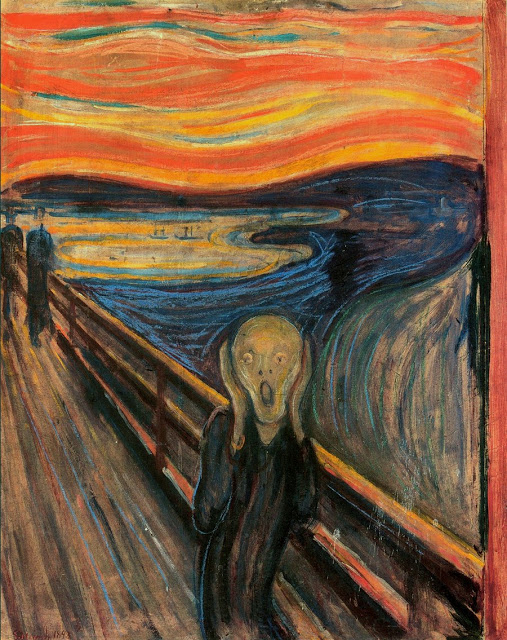 